TD N°3Chapitre 5 : L'activité de travailL'activité de travail, une ressource pour l'organisationLes conditions de travail au service de l'activité		A. La diversité des conditions de travail		B. Les conditions de travail : un coût ou un investissement pour l'organisation.I. L'activité humaine, une ressource pour l'organisationDocument 1 : Les compétences 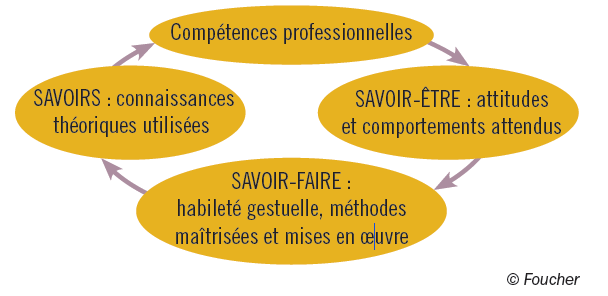 Document 2 : Les qualificationsDocument 3 : Tram Sarl recherche son nouveau gestionnaire de paieQuestion 1 : Repérez les éléments montrant que Caroline utilise une approche par compétences puis une approche par qualifications.II. Les conditions de travail  au service de l'activitéL’activité de travail désigne un ensemble de tâches organisées entre elles, exécutées par un ou plusieurs salariés permettant d’aboutir à un résultat. Ces tâches sont observables.Exemple : ...........................................................................................................................................................................	A. La diversité des conditions de travailDocument 4 : Identification des conditions de travail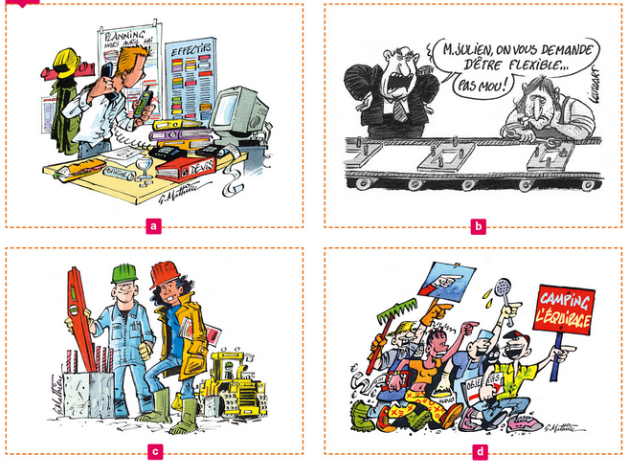 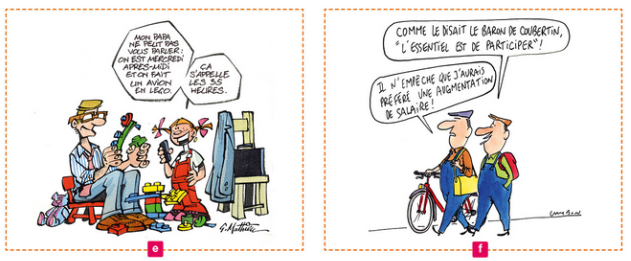 Question 1 : Associez chacun des visuels à l'une des conditions de travail suivantes en justifiant votre choix : La charge de travail - la conciliation de la vie professionnelle et de la vie familiale-le salaire- le travail en équipe- le rythme de travail - la sécurité au travailQuestion 2 : A partir de vos observations dans le lycée, donnez d'autres exemple de conditions de travail, concernant le cadre de travail et/ou l'organisation du travail.A retenir : Les conditions de travailC’est l’environnement dans lequel travaillent les salariés. Les conditions de travail réunissent l’ensemble des facteurs qui favorisent ou freinent l’activité de travail. Parmi ces facteurs, on distingue :- les conditions physiques et environnementales : travail sur machine (caractéristiques des outils, des machines mis à disposition pour travailler),  lieu de travail (bruit, chaleur, éclairage…)- les conditions organisationnelles : cadences de travail, horaires de travail, règles à respecter…- les conditions sociales : management pratiqué (rémunération motivante, primes, relations avec la hiérarchie…)- les conditions psychologiques : santé mentale des salariés, stress…Document 5 : Des situations de travail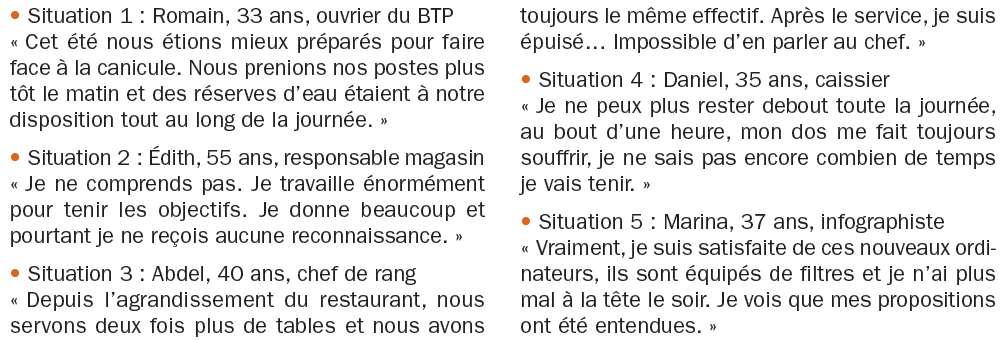 Question 3 : Expliquez, en reprenant les situations du document 5, chaque facteur d'influence des conditions de travail.	B. Les conditions de travail : un coût ou un investissement pour l'organisation.Document 6 : Distinction maladie professionnelle et accident du travail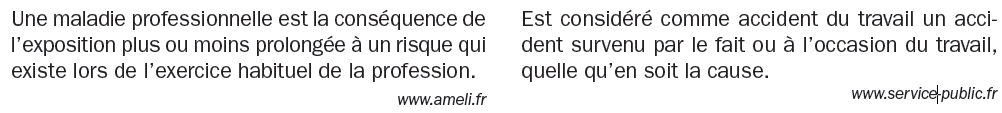 Document 7 : TMS (troubles musculo-squelettiques)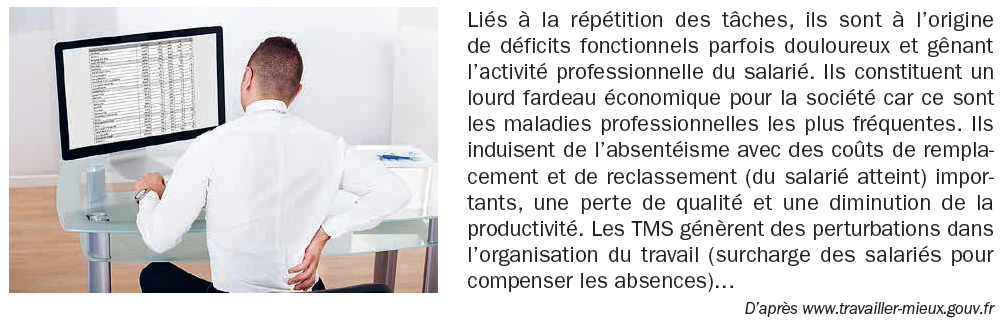 Question 1 : Déterminer à quelle catégorie appartiennent les TMS.Question 2 :   Quelles sont les répercutions des TMS sur l'organisation?Document  8 : Une cotisation patronale : le taux AT/MP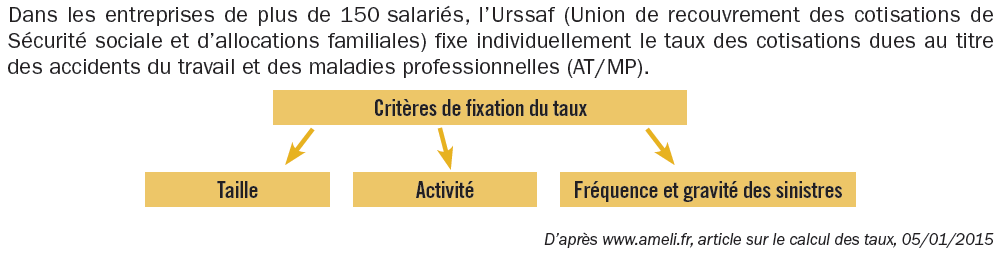 Question 3 : Relevez dans le document 7 les conséquences des mauvaises conditions de travail et précisez, si elles représentent un coût pour l'organisation ou pour le salarié.Question 4 : Expliquez la raison pour laquelle l'Urssaf fixe le taux AT/MP en fonction de l'historique des AT/MP.Document 9 : Extrait de la réunion du groupe "Bien-être au travail"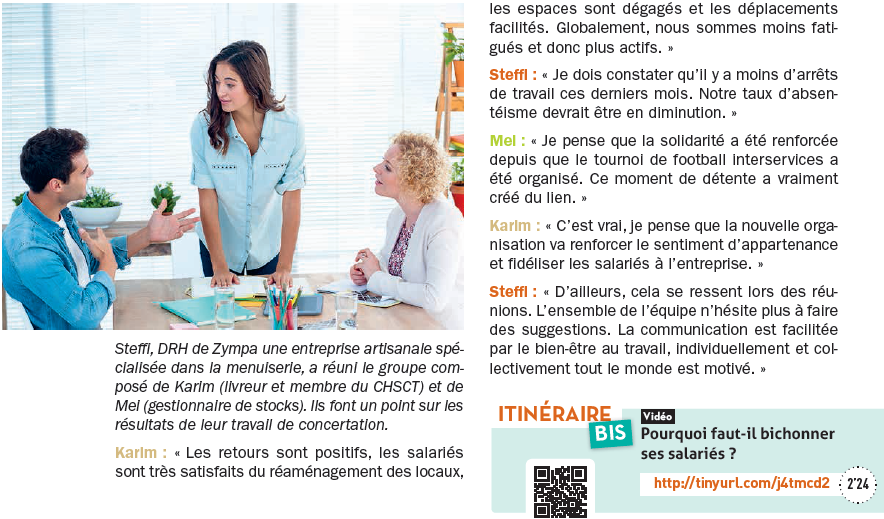 Question 5 : Recherchez les changements liés à la démarche d'amélioration des conditions de travail.Question 6 : Montrez en quoi l'amélioration des conditions de travail constitue un investissement pour les organisations.Activité complémentaire :La synthèse en questions1. A quoi correspond la notion d'activité de travail, 2. Définissez les termes compétences et qualification ?3. Définissez « conditions de travail ».4. Listez les différents facteurs d'influence des conditions de travail.Thème 1 : De l’individu à l’acteurNotionsActivité de travailConditions de travailCompétencesQualificationsObjectifsDistinguer l'approche par qualification de l'approche par compétenceEtablir un lien entre les conditions de travail et le comportement des membres de l'organisationTransversalitésDroit : la règle de droit et les sources du droit MDO : Management stratégique : organisation de la production ?Economie : Comment se crée et se répartit la richesse ? QualificationQualificationFormations et diplômesExpérience professionnelleDébutantconfirméexpertFacteurs d'influenceExemplesExplicationsFacteurs physiques et environnementauxFacteurs psychologiquesFacteurs sociauxFacteurs organisationnelsConséquencesReprésente un coût pour :Augmentation du taux AT/MPDéficit fonctionnelCoût du remplacement et de reclassementContexte :   Entretien de recrutement- Vous êtes repartis par groupe de 4 : 1 d'entre vous joue le rôle de recruteur, les 3 autres jouent le rôle de candidats.- Le recruteur dispose d'une fiche métier.- Chaque candidat dispose de son curriculum vitae.- Chaque candidat aura une personnalité différente qu'il devra faire ressortir lors de la présentation du scénario :Exemple : un candidat réservé, un peu anxieuxun candidat très sur de lui, prétentieux, soucieux du montant de son salaireun candidat sérieux, motivé.Le recruteur explique dans un premier temps le poste à pourvoir à l'ensemble des candidats. Puis dans un second temps, le recruteur reçoit individuellement chaque candidat. Le recruteur devra, à la suite des entretiens, choisir le candidat retenu et justifier son choix auprès des candidats.